فرم درخواست مجوز دفاعاینجانب          به شماره دانشجویی   که اولین بار درس پروژه را در نیمسال   اول /    دوم    اخذ نمودم، بدینوسیله با اطلاع از شرایط دفاع ، امادگی خود را برای دفاع در تاریخ اعلام شده (تیر ماه 1401) اعلام می دارمامضا:  			تاریخ:  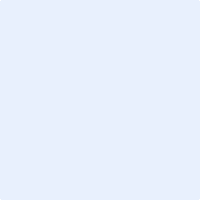 نظر استاد پروژه:    دانشجو شرایط لازم جهت شرکت در جلسه دفاع (در تیرماه 1401 ) را دارد  دانشجو آمادگی شرکت در جلسه دفاع (در تیر ماه 1401) را ندارد نام و نام خانوادگی استاد :    امضا: دانشجو باید پس از اخذ نظر استاد پروژه این فرم را شخصا به آموزش دانشکده از طریق ایمیل (education@mech.sharif.ir)  ارسال نماید (حداکثر تا تاریخ 13  تیر ماه  1401) 